LSI KEYWORDS ONLINE TOOL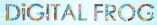 What is LSI?Latent Semantic Indexing (LSI) is a mathematical method used to determine the relationship between terms and concepts in content. The contents of a webpage are crawled by a search engine and the most common words and phrases are collated and identified as the keywords for the page.In simple terms -LSI Keywords are essentially keywords related to the keyword that you search for on search engines such as Google. In short, they are keywords that are related to your main term. They help support your content and give it more context for both the search engines and your users.Example of how the LSI graph tool works?So we did a search for the keyword “wordpress hosting”Here are the results below! 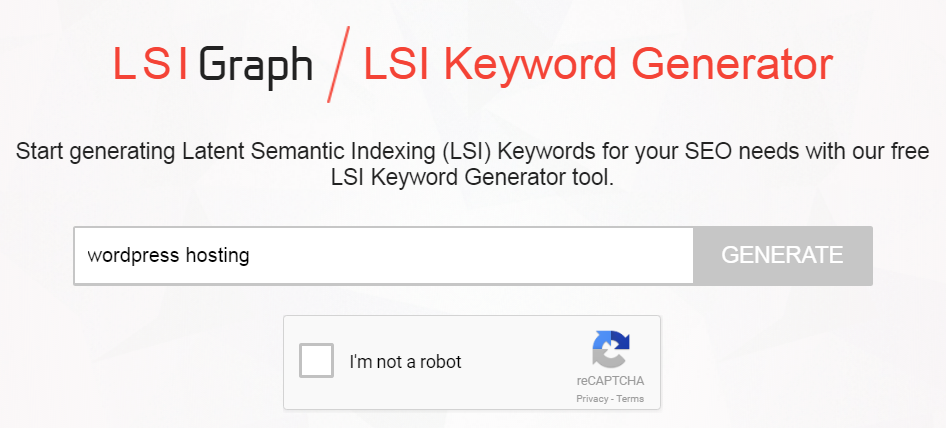 Results: wordpress hosting servicewordpress hosting comparisonfree wordpress hostingcheapest wordpress hostingjoomla hostingsecure wordpress hosting companyweb hostinggodaddy wordpress hostingshared web hosting servicesmanaged wordpress hosting reviewswordpress hosting review for businessbluehost and wordpressfree wordpress web hostinggodaddy managed wordpressgodaddy templatesgo daddy quick blogwordpress hosting reviewswordpress hosting on godaddyweb hosting go daddyshared web hostingwhat is shared hostingssd shared hostingshared hosting web hostingtop shared hostingshared hosting plansunlimited shared web hostingbest wordpress hosting 2015best wordpress hostingweb hosting vs wordpress hostingblog hosting sites comparisonwordpress hosting planscheap wordpress hostingbest hosting for wordpressbusiness wordpress hostingbest wordpress hosting sitesweb hosting for wordpressbest managed wordpress hostingsecure wordpress hosting servicemanaged wordpress hosting servicewordpress hosting companymanaged wordpress hostingwordpress site hostingwordpress hostingone engine wordpressengine wordpress themededicated wordpress hostingwordpress hosting godaddymake wordpress easywp engine hostingtop web hosting for wordpresstop web hosting sites 2014fast hosting for wordpressfastest wordpress hostinghosting sites for wordpressweb hosting with wordpresswordpress web hosting reviewseasy wordpress hostingeasy 1 hostingeasy web hostingDocument made by http://www.digitalfrog.com.au/  